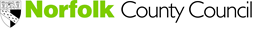 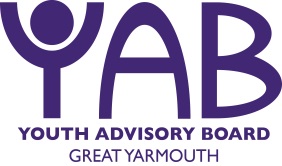 Findings from the Great Yarmouth YAB Youth Consultation January – March 2017Aims of the ConsultationInvolving Young PeopleThe key aim of the consultation is to reach a diversity of young people living in the Borough of Great Yarmouth and find out from them what they consider to be the main issues affecting young people. The YAB approach emphasises that young people should be involved at all stages of the commissioning process including research and establishing YAB priorities.Identifying the Needs of Young PeopleThe consultation provides an opportunity for insight into the issues that are important to young people and how the YAB can focus its resources. Needs AnalysisThe Needs Analysis is submitted along with the Young Person’s Consultation results and includes data and statistics relating to young people and their needs. This data is collected from a range of sources including Norfolk Insight, Great Yarmouth Borough Profile, Office for National Statistics and Norfolk Health Needs Assessment. The Needs Analysis and Young person’s Consultation will inform the YAB’s commissioning priorities for 2017/18.Promoting the YAB to Young People and ProfessionalsThe consultation provides an opportunity to promote and raise awareness of the YAB to young people and organisations locally. Mapping and local knowledgeEngaging with frontline services during the consultation is useful to highlight what provision is currently available and to identify where there are gaps.Youth Action GroupsThe consultation provides a platform for young people who wish to take their participation a step further. As well as giving their opinions young people can join our Youth Action Groups (YAG’s). Young people who participate in YAG’s can attend YAB meetings, support the commissioning process and help assess and evaluate what the YAB does, as well as  gain skills and accreditation for their own personal development moving forward. Methods of ConsultationQuantitative and Qualitative data is collected via the following means;-Consultation Postcard: This year the Young Commissioners re-designed the Consultation Postcard with the aim of collecting more sophisticated data. The Postcard is used as an engagement tool and discussion starter and asks young people four questions which help to draw out the main issues of concern.  The Postcard is circulated locally and organisations are encouraged to support the consultation process. Small Focus Groups: This is useful for providing space and time to work with young people to try and understand some of the issues highlighted in more depth and look at possible causes and solutions for the YAB to consider. One to One: This is a time consuming method however is valuable in that it gives individual young people the opportunity to talk more personally about issues that they face and what they think needs to be done to address them. Young people are generally more open and honest in a one to one situation which provides significant data for the Youth Consultation.Social Media / Online methods: This year the Young Commissioners designed a Survey Monkey which could be shared virally. Young People recognised the importance of there being opportunities for young people to respond online. Organisations and Participants of the Consultation 2017Educational EstablishmentsFlegg High SchoolGreat Yarmouth College East Norfolk 6th Form College Catch 22Bread KitchenCliff Park Ormiston AcademyLynn Grove High SchoolCaister High SchoolStatutory and Voluntary OrganisationsMAP GFS (Girls Friendly Society) Early Help TeamJob CentreYouth Groups and ProjectsOther We contacted the following Educational Establishments and organisations and did not receive a response, or postcards were not completed and returned.The Matthew Project, John Grants School, YMCA, YOT1003 Young People were reached during this year’s consultation(That is 207 more than last year!)Demographics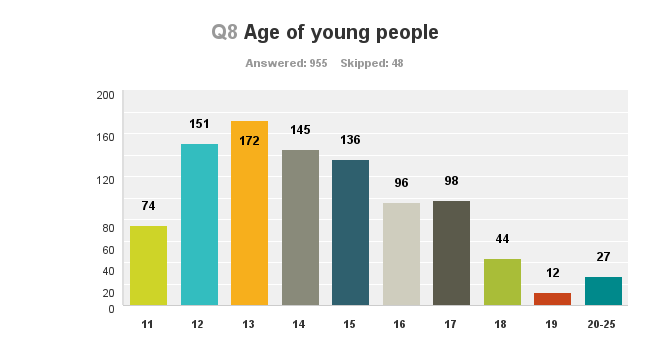 NB. 48 young people did not specify their age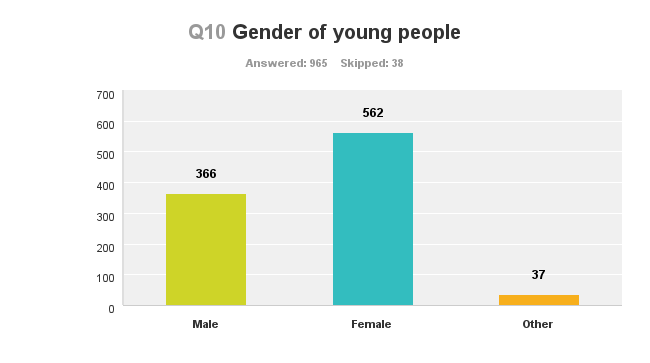 NB. 38 young people did not specify their gender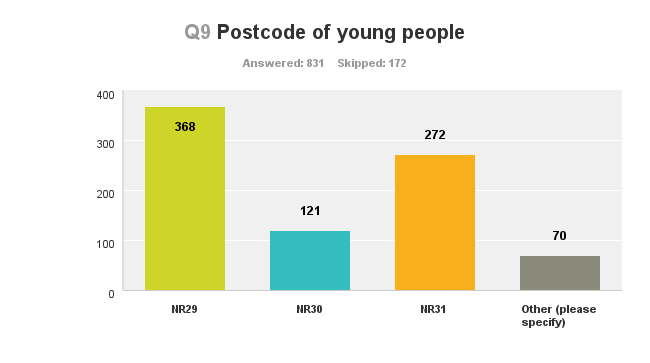 NB. 172 young people did not specify their postcodeThis year we consulted with much more young people in the NR31 postcode.Other postcodes included: NR12, NR13, NR14, NR28, NR32, NR33, NR34, NR35, (these young people were all accessing education or projects in the Borough of Great Yarmouth).ResultsYoung people were asked to choose the top 5 issues that affect young people in the Borough of Great Yarmouth and rate them in order of priority (1= top issue). The scores were then awarded points, which are detailed in the table below.  For each 1 (top issue) that was scored 5 points were awarded, 4 points for a score of 2, 3 for a score of 3, 2 for a score of 4, and 1 for a score of 5.Overall results Points to note:The top five issues remain unchanged from last year (Exactly the same order)Gaining employment and mental health awareness very close to top 5Health awareness has ranked higher this yearTransport has also ranked higher this yearFor the 11-15 age group:Points to note:The top five issues remain unchanged this year apart from Drugs & alcohol now being the biggest issue for young people of this age group (previous year was bullying)Gaining employment and mental health awareness very close to top 5Being stereotyped is more of a concern this yearFor the 16 – 19 age group:Points to note:The top five issues remain unchanged this year apart from Bullying now being the biggest issue for young people of this age group (previous year was drug and alcohol misuse)Transport also seems to be a bigger issue this year for this age groupFor Males:For femalesThings to note: top five are the same, but slightly change in order. Most health categories scored higher than males. Accessing education or trainings cored lower in females than males.For NR31:Points to note:Top five issues remain unchanged but the order has changed. Bullying is now the top issue whereas last year anti-social behaviour was the biggest issue.For NR30:
Points to note:Top five issues have slightly changed with NR30 worried more about gaining employment than the two other areas.For NR29:Points to note:Top five issues remain unchanged but smoking and bullying have switched places.Healthy relationships has ranked higher this yearWhat is there for young people to do in the Borough of Great Yarmouth?Young people were asked ‘What is there for young people to do in the Borough of Great Yarmouth?’ to gauge what young people are accessing, these were the most common answers:Sporting activitiesSports came up a lot on the postcards including the following:Pool, Football, Gym, Swimming, Basketball, Rugby, Skateboarding, Tennis, Horseriding, Karate, Gymnastics and DanceAttractionsAmusements/Arcades, Beach/Seafront, Parks, Marina Centre, Jump Warehouse, Cinema, Retroskate, Gym, Library, Sealife centre, Crazy Golf and QuasarVoluntary Organisations/ ClubsCadets, Great Yarmouth Gateway Club, MAP, GFS, Beavers/Scouts and The Bread KitchenThis is a word cloud of some of the words that were used the most: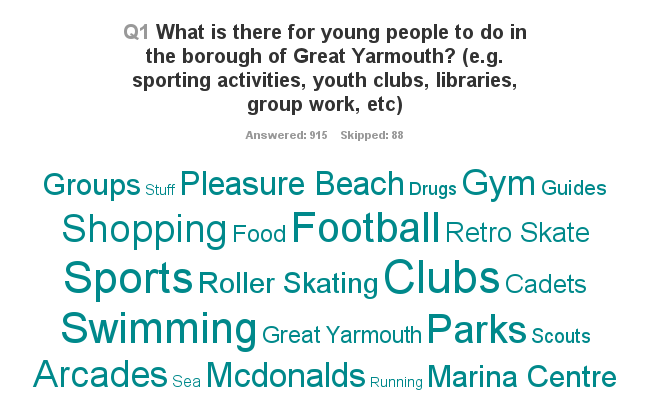 Many other general activities were listed like arts and crafts, drama groups, eating and shopping, theatre, circus.  .Many young people frequently noted McDonalds as something to do/a place to hang out. Also other fast food places like KFC, Burger King and Subway.Youth clubs were mentioned on many of the consultation cards but not many youth clubs were specified and the Library. Many young people stated the park as something to do but said that it was dangerous or unsafe.It was noted many times that young peoples stuff is not advertised enough. Drugs, alcohol and getting into trouble were also mentioned several times.What would young people like to do but can’t do and why?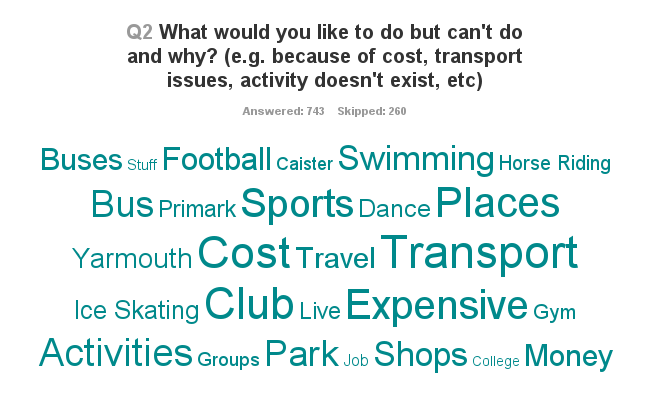 One of the biggest issues for young people is the cost of activities and transport and the availability of transport.  These are big barriers for young people in Great Yarmouth.Young people feel that Great Yarmouth is not a safe place and would like somewhere safe and warm that they can chill out.  They often get kicked out of McDonalds, or are intimidated on the streets by others.“Walk around yarmouth and not feel intimidated by drunk people”“Have more safe areas to meet up with friends”Many young people said that they would like a decent skate park.  Many would like ice skating facilities, others would like and art club and many wanted to travel but would not be able to.Drugs and Alcohol Misuse2135Bullying2068Smoking1867Anti-social behaviour/crime1653Lack of things to do1098Gaining Employment930Mental Health Awareness838Sexual Health573Being Stereotyped503Transport501Healthy Relationships438Poor emotional health and wellbeing455Health Awareness346LGBTQ+ Advice/guidance support311Lack of advice and guidance303Better advertisement of stuff for young people to do291Lack of youth participation247Accessing education or training230Drugs and Alcohol Misuse1586Bullying 1504Smoking1503Anti-social behaviour/crime1072Lack of things to do664Mental Health Awareness 508Gaining Employment467Being Stereotyped356Healthy Relationships 321Poor emotional health and wellbeing287Sexual Health331Transport329Health Awareness276Better advertisement of stuff for young people to do193LGBTQ+ Advice/guidance support179Lack of advice and guidance175Lack of youth participation146Accessing education or training131Bullying 446Drugs and Alcohol Misuse436Anti-social behaviour/crime416Gaining Employment 386Lack of things to do319Mental Health Awareness 299Smoking260Sexual Health 180Transport 158Poor emotional health and wellbeing145Being Stereotyped 132LGBTQ+ Advice/guidance support117Healthy Relationships105Lack of advice and guidance97Better advertisement of stuff for young people to do80Lack of youth participation 71Accessing education or training70Health Awareness58Drug and alcohol misuse771Bullying733Smoking710Anti social behaviour/crime581A lack of activities and things to do446Gaining employment426Mental health awareness246Transport234Sexual health184Being stereotyped162Accessing education or training136Health awareness e.g. healthy eating132Healthy Relationships e.g. family, friends and partner118Poor emotional health and wellbeing115Lack of advice or guidance114Better advertisement of stuff for young people to do112Lack of youth participation102LGBTQ+ advice/guidance support94Other responses61Drug and alcohol misuse1216Bullying1182Anti social behaviour/crime958Smoking707A lack of activities and things to do572Mental Health awareness562Gaining employment459Poor emotional health and wellbeing309Sexual Health308Being stereotyped297Healthy Relationships e.g. family, friends and partner286Transport (cost or lack of)246Health awareness e.g. healthy eating198LGBTQ+ advice/guidance support185Lack of advice or guidance178Better advertisement of stuff for young people to do162Lack of youth participation119Accessing education or training102Other responses15Bullying619Drugs and Alcohol Misuse474Smoking454Anti-Social Behaviour and Crime416Lack of Things to Do311Mental Health Awareness297Gaining Employment279Sexual Health197Healthy Relationships141Being Stereotyped140Poor Emotional Health and Wellbeing137Transport107LGBTQ+ Advice/guidance support99Lack of Advice and Guidance79Health Awareness75Lack of Youth Participation72Better Advertisement of stuff for young people to do70Accessing Education or Training63Anti-Social Behaviour and Crime275Bullying219Drugs and Alcohol Misuse217Gaining Employment210Lack of Things to Do184Smoking132Mental Health Awareness124Poor Emotional Health and Wellbeing67Being Stereotyped63Accessing Education or Training56Sexual Health55Transport55Better Advertisement of stuff for young people to do49Lack of Youth Participation45Healthy Relationships43LGBTQ+ Advice/guidance Support42Lack of Advice and Guidance32Health Awareness27Drugs and Alcohol Misuse937Smoking839Bullying700Anti-Social Behaviour/Crime497Lack of Things To Do325Gaining Employment313Mental Health Awareness286Transport202Being Stereotyped191Sexual Health 182Health Awareness162Healthy Relationships160Poor Emotional Health and Wellbeing152Lack of Advice and Guidance133Better Advertisement of Stuff for young people to do123LGBTQ+119Lack of Youth Participation75Accessing Education or Training57